

Welke aggregatiestoestand hebben alkanen die 5 tot 18 koolstofatomen bevatten bij kamertemperatuur?Vloeibaar


Wat ontstaat er bij de volledige verbranding van een alkaan?
CO2 en H2O


Wanneer ontstaat er roet?Bij een verbranding waarbij de toevoer van O2 bijzonder laag is


Wat is de systematische naam van biogas?MethaangasWat is de systematische naam van houtalcohol?MethanolWat is de systematische naam van de alcohol die we in alcoholische dranken terug vinden?Ethanol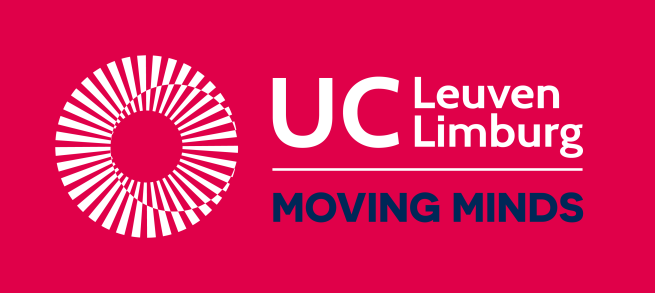 